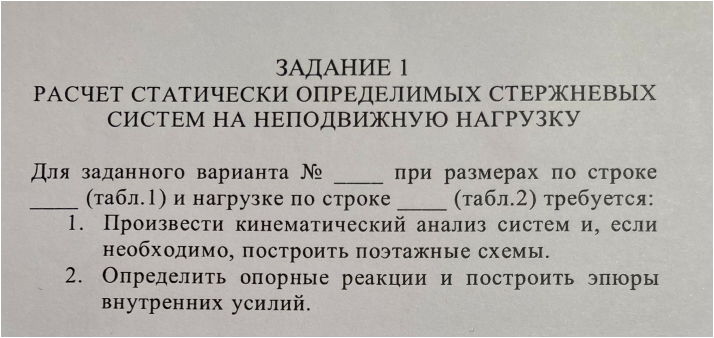 Таблица 1 Таблица 2 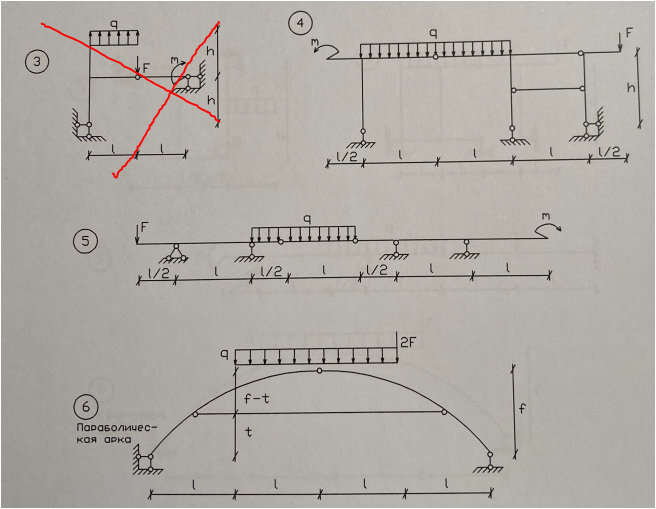 l, мh, мf, мt, м   9551,2q, кН/мF, кНm, кНм0,53010